REA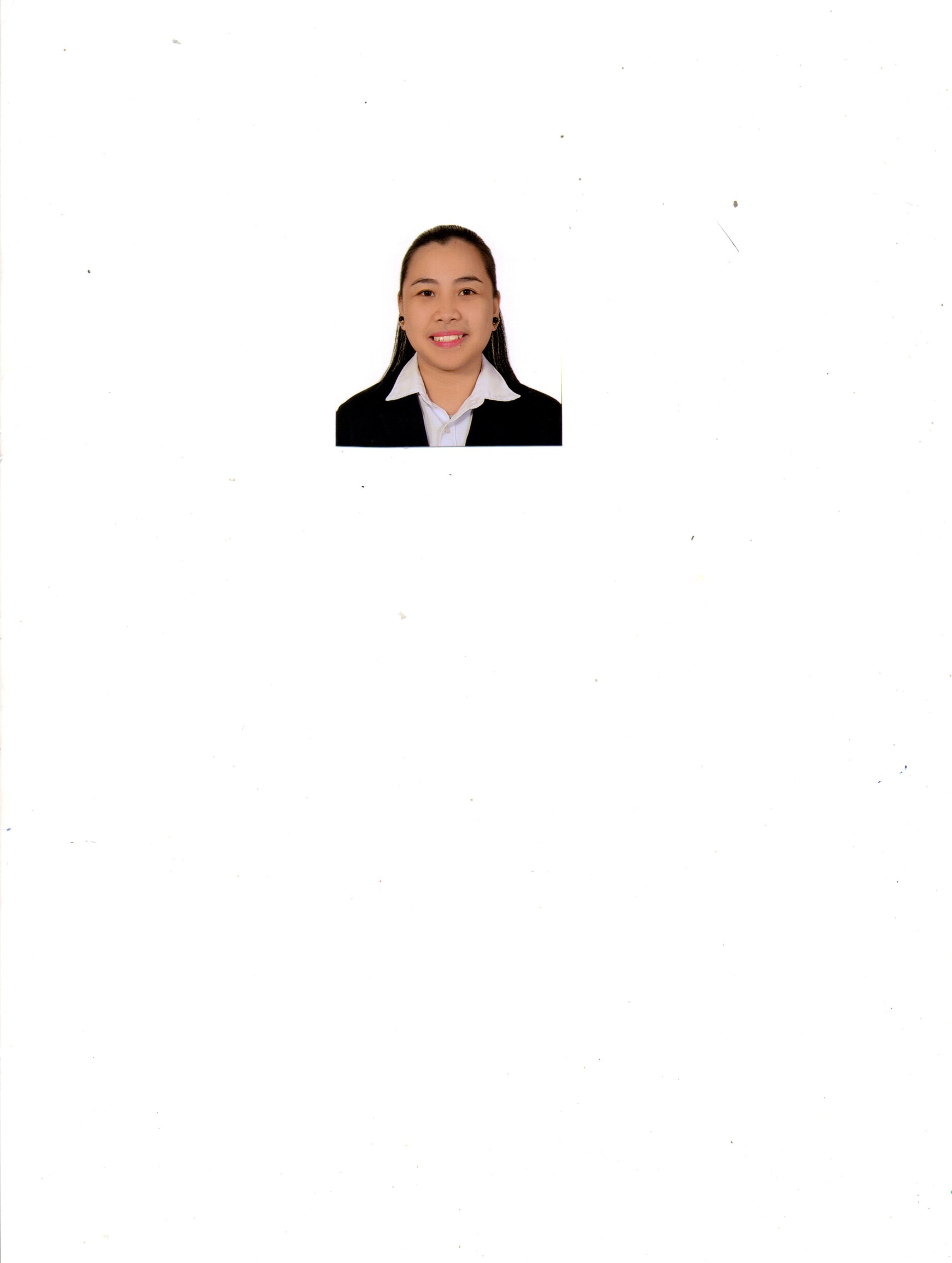 Rea.361684@2freemail.com OBJECTIVESTo acquire a position in your esteemed business organization which I can apply my capabilities and knowledge as an Office Administration graduate, to develop myself into a well-rounded and productive individual and at the same time to contribute positive outlook in your business organization.  PROFESSIONAL SKILLS*Computer Literate (MS Word, Excel, PowerPoint, Internet)	*Analytical and Typing Skills * Decision-Making and Leadership SkillsQUALITIES* Hard-working and motivated* Flexible and has a good work ethics* TrustworthyEMPLOYMENT RECORDCollection Clerk						April 2014 up to presentPetron-Naga Fuel Express ZoneNaga City, PhilippinesSecretary							April 12, 2013 – November 30, 2013OM3 Agri-BusinessIriga City, PhilippinesON-THE-JOB TRAININGOffice Assistant						February 20, 2012–March 14, 2012Public Attorney’s OfficeHall of Justice Iriga City, PhilippinesOffice Assistant						January 3, 2012– January 26, 2012Finance DepartmentVilla Caceres HotelNaga City, PhilippinesAWARDS RECEIVEDOutstanding in Office Practicum						2012University of Northeastern PhilippinesIriga City, PhilippinesOutstanding Folkloric Member of the Year				2012University of Northeastern PhilippinesIriga City, PhilippinesEDUCATIONAL ATTAINMENTTertiary:	Bachelor of Science in Office Administration			2008 - 2012University of Northeastern PhilippinesIriga City, PhilippinesSecondary:	Baao National High School						2004– 2008Baao, Camarines Sur, PhilippinesElementary:	Baao West Elementary School					1998- 2004Baao, Camarines Sur, PhilippinesPERSONAL INFORMATIONBirth date: 	October 23, 1991				Civil Status:  SingleHeight:	     5’						Nationality:  FilipinoReligion:       Roman CatholicAFFILIATION“Association of Bicol Business Students”UNEP ChapterMember2008 – 2012“Center for Culture and the Arts – Folkloric Group”UNEP ChapterPresident - 2011-2012Member  - 2009-2011 “Sangguniang Kabataan”San Nicolas, Baao,Camarines Sur, PhilippinesSK Councilor / SK SecretaryOctober 2007 - October 2010I hereby certify that the above information are true and correct to the best of my knowledge and understanding.